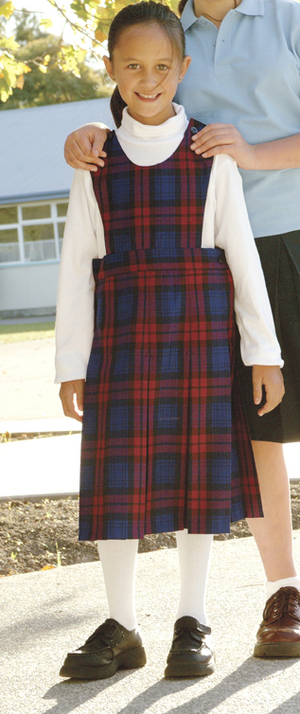 School Roll: (March Roll return data)Current Roll breakdown: 34	Future enrolments:	School LeaversEnrolment packs sent to prospective families: 1Progression on Strategic Goals:Recommendation: Move that the board accept the Principal’s report.Corinne GuthriePrincipalMarch 2020 (predicted)March 2019March 2018March 2017Boys1713Girls1914Total36272019Funding Year LevelMaleFemaleTotal013252347355104246501162247101Term 1 20202Term 2 2020Term 3 20201Term 4 2020Term 1 2021120205202112022620231020247Catholic Character (i) Defines Catholic Character  (ii)  Prescribes Religious Instruction and observances (iii)  Specifies the land/buildings to be maintained  (iv) Sets our special requirements and appointment for certain key positions  (v)  Determines max roll/Non-preference students  (vi)  Details works the proprietor must plan and pay for, for min standards 
(vii) Provides for charging of attendance dues  (viii) Insurance of buildings and chattels (ix) Appointment of chaplain and other voluntary help givers  (x)  Sets out rights of proprietors access to the school (xi) Other matters between minister and proprietorChildren have celebrated their first Friday mass and first school mass.Roll details provided to DioceseNon – preference remains full.Sacramental programme to include the four sacraments this year. NAG 1 Curriculum Delivery and Student AssessmentChildren’s Activities:Student Achievement:Targets for 2020 attached..NAG 2 Planning, Reviewing and ReportingGovernance and Management: Charter attached awaiting discussion and finalisation of strategic goalsSelf Review of policies, plans and programmes: Schedule attachedNAG 3 - Personnel and EmploymentProfessional Development: Meetings attended by principal since last meeting – CoL x 2, Principal Advisor x 2, RTLB x 1I have completed a paper through te Wangana AotearoaStaffing Term 1 – 2020 Ministry Funded for 2.49 Staffing remains stable.Currently using 2.4 FTTENAG 4 – Property and FinancePropertyOPUS report completed awaiting report.FinanceAttached.NAG 5 – Safety of Students and EmployeesDaily safety checks completed.Police vetting remains currentNAG 6 – Student Enrolment and AttendanceEdge attendance data entry up to date.Special CharacterStrategic Goal - Strengthen partnership with Parish by developing collaborative relationship to include parental & Parish involvement in Sacramental programmeSpecial CharacterStrategic Goal - Strengthen partnership with Parish by developing collaborative relationship to include parental & Parish involvement in Sacramental programmeSpecial CharacterStrategic Goal - Strengthen partnership with Parish by developing collaborative relationship to include parental & Parish involvement in Sacramental programmeSpecial CharacterStrategic Goal - Strengthen partnership with Parish by developing collaborative relationship to include parental & Parish involvement in Sacramental programmeAction RequiredResponsibilityTimeframeCompletedReview presence of school within the parish.All TeachersTerm 1 and 4Meet with parishioners to seek advice for future development.PrincipalTerm 1 and 4School to continue to offer a ‘children’s liturgy’ activity board at mass.Principal/AdministratorOngoingSchool to add notices to church bulletin where necessary.Principal/AdministratorOngoing Maintain school, family masses, school/parish reconciliation services, liturgies, assemblies.All TeachersEvery Friday and 1 school led mass each Term.Organise social events during the year where the school and parish communities meet and interact. All TeachersOngoingInvite parish to be involved in Sacramental planning and celebrationPrincipalTerm 1 - 4Relevant Notes and Further Developments for Special Character Goal.Relevant Notes and Further Developments for Special Character Goal.Relevant Notes and Further Developments for Special Character Goal.Relevant Notes and Further Developments for Special Character Goal.Special CharacterStrategic Goal - 2020 - Develop and align schools mission statement, vision and values.Special CharacterStrategic Goal - 2020 - Develop and align schools mission statement, vision and values.Special CharacterStrategic Goal - 2020 - Develop and align schools mission statement, vision and values.Special CharacterStrategic Goal - 2020 - Develop and align schools mission statement, vision and values.Special CharacterStrategic Goal - 2020 - Develop and align schools mission statement, vision and values.Special CharacterStrategic Goal - 2020 - Develop and align schools mission statement, vision and values.Special CharacterStrategic Goal - 2020 - Develop and align schools mission statement, vision and values.Action RequiredResponsibilityResponsibilityTimeframeTimeframeCompletedCompletedAnalyse family consultation responses.PrincipalPrincipalTerm 1Term 1Draft and present to community for feedback.PrincipalPrincipalTerm 1Term 1Incorporate into documentation for school including logo.Principal/AdministratorPrincipal/AdministratorOngoingOngoingDevelop a learning plan for childrenPrincipal/TeachersPrincipal/TeachersTerm 1 Term 1 Review learning planAll TeachersAll TeachersTerms 2 - 3.Terms 2 - 3.Special CharacterStrategic Goal - Implement the Religious Education Bridging Document. (REBD)Special CharacterStrategic Goal - Implement the Religious Education Bridging Document. (REBD)Special CharacterStrategic Goal - Implement the Religious Education Bridging Document. (REBD)Special CharacterStrategic Goal - Implement the Religious Education Bridging Document. (REBD)Special CharacterStrategic Goal - Implement the Religious Education Bridging Document. (REBD)Special CharacterStrategic Goal - Implement the Religious Education Bridging Document. (REBD)Special CharacterStrategic Goal - Implement the Religious Education Bridging Document. (REBD)Action RequiredAction RequiredResponsibilityResponsibilityTimeframeTimeframeCompletedReview use of REBDReview use of REBDAll teachersAll teachersTerm 1Term 1Observation of use in classroom practice.Observation of use in classroom practice.All teachersAll teachers1 per term1 per termInvite Religious Education Advisor to observe and give advice. Implement any suggestions.Invite Religious Education Advisor to observe and give advice. Implement any suggestions.PrincipalPrincipalTerm 2Term 2Participate in DRS meetings to continue to develop understanding and development.Participate in DRS meetings to continue to develop understanding and development.All teachersAll teachers1 per term1 per termRelevant Notes and Further DevelopmentsRelevant Notes and Further DevelopmentsRelevant Notes and Further DevelopmentsRelevant Notes and Further DevelopmentsRelevant Notes and Further DevelopmentsRelevant Notes and Further DevelopmentsRelevant Notes and Further DevelopmentsNAG 1 Curriculum Delivery and AssessmentStrategic Goal - 2020 - Develop a learning plan to provide tikanga and te reo to be experienced in the classroom.NAG 1 Curriculum Delivery and AssessmentStrategic Goal - 2020 - Develop a learning plan to provide tikanga and te reo to be experienced in the classroom.NAG 1 Curriculum Delivery and AssessmentStrategic Goal - 2020 - Develop a learning plan to provide tikanga and te reo to be experienced in the classroom.NAG 1 Curriculum Delivery and AssessmentStrategic Goal - 2020 - Develop a learning plan to provide tikanga and te reo to be experienced in the classroom.Action RequiredResponsibilityTimeframeCompletedPlan for Family Consultation Evening. H&PEPrincipalTerm 2Full implementation of the New Zealand CurriculumAll TeachersOngoingReview Curriculum Delivery PlanPrincipal/TeachersTerm 4Meet with Maori school community and interested parties to gather ideas and aspirations for learning.PrincipalTerm 1Make connections to source support from Kavanagh College, Arai Te Uru Marae and Ministry of Education advisor.PrincipalOngoingDevelop an outline plan and begin resourcing (Kete Ako and Te Reo Māori)PrincipalTerm 1Use developed plan for teachingAll TeachersTerm 2 - 4Look for opportunities to use school whanau in learning.All TeachersOngoingParticipate in Polyfest and Kahui Ako Cultural evening All TeachersTerm 3Relevant Notes and Further DevelopmentsRelevant Notes and Further DevelopmentsRelevant Notes and Further DevelopmentsRelevant Notes and Further DevelopmentsNAG 1 Curriculum Delivery and AssessmentStrategic Goal - Staff will implement the Ministry of Education Progress and Consistency Tool (PaCT) as part of reporting to parents.NAG 1 Curriculum Delivery and AssessmentStrategic Goal - Staff will implement the Ministry of Education Progress and Consistency Tool (PaCT) as part of reporting to parents.NAG 1 Curriculum Delivery and AssessmentStrategic Goal - Staff will implement the Ministry of Education Progress and Consistency Tool (PaCT) as part of reporting to parents.NAG 1 Curriculum Delivery and AssessmentStrategic Goal - Staff will implement the Ministry of Education Progress and Consistency Tool (PaCT) as part of reporting to parents.Action RequiredResponsibilityTimeframeCompletedReview effectiveness and teacher understanding of PaCT through writing (2019 goal)All TeachersTerm 1Use PaCT for all children in writingAll TeachersTerm 2 and 4Plan for teacher only day for Maths unpacking.PrincipalTerm 2Attend any professional development opportunities with Kahui AkoAll TeachersOngoingModerate data across CoLAll TeachersTerm 2 and 4Review use of tool and make necessary changesAll TeachersTerm 4Relevant Notes and Further DevelopmentsRelevant Notes and Further DevelopmentsRelevant Notes and Further DevelopmentsRelevant Notes and Further DevelopmentsNAG 1 Curriculum Delivery and AssessmentStrategic Goal - Develop a Digital Technology curriculum plan.NAG 1 Curriculum Delivery and AssessmentStrategic Goal - Develop a Digital Technology curriculum plan.NAG 1 Curriculum Delivery and AssessmentStrategic Goal - Develop a Digital Technology curriculum plan.NAG 1 Curriculum Delivery and AssessmentStrategic Goal - Develop a Digital Technology curriculum plan.Action RequiredResponsibilityTimeframeCompletedImplement the Digital Technologies Programme.All TeachersTerm1 - 4Support teacher pedagogy through Kahui Ako Professional Development opportunities.Principal/Kahui AkoTerm1 - 4Meet with teachers to discuss the programme.Principal/TeachersTerm1 - 4Review the Digital Technologies programmeAll TeachersTerm 4Relevant Notes and Further DevelopmentsRelevant Notes and Further DevelopmentsRelevant Notes and Further DevelopmentsRelevant Notes and Further Developments